п. Ромоданово2020СодержаниеВведение	3Содержание проекта	4Актуальность проекта	4Педагогическая целесообразность, новизна цель и задачи проекта	6Ожидаемый результат	8Система работы  по формированию у детей представлений о труде взрослых	8Заключение	18Список литературы	19ВведениеФормирование личности профессионала, способной к самоопределению и саморазвитию, является одной из важнейших задач современного образования. Поэтому, мы полагаем, что процесс раннего профессионального ориентирования необходимо начинать уже в дошкольном возрасте, когда ребёнок знакомится с огромным миром профессий, у него закладываются основы развития личностных качеств. Проблема формирования представлений дошкольников о мире труда и профессий недостаточно разработана в педагогике, хотя, казалось бы, всем ясна огромная роль представлений детей о профессиях и труде. В детских садах формирование представлений о мире труда и профессий подчас осуществляется недостаточно целенаправленно и систематически, так как перед дошкольниками не стоит проблема выбора профессии. Но поскольку профессиональное самоопределение взаимосвязано с развитием личности на всех возрастных этапах, то дошкольный возраст можно рассматривать как подготовительный, закладывающий основы для профессионального самоопределения в будущем. Представления о профессиях у ребенка ограничены его пока небогатым жизненным опытом. Представленный проект может быть востребован педагогами дошкольных образовательных учрежденийСодержание проектаАктуальность проектаСреди воспитательно – образовательных задач, выдвигаемых обществом, вопросы трудового воспитания детей всегда стоят на первом месте. А. С. Макаренко отмечал, что правильное воспитание – это обязательно трудовое воспитание, так как труд всегда был основой жизни. Труд способствует развитию способностей ребёнка и обогащает жизнь дошкольников новыми впечатлениями, новыми поводами для игр, новыми мотивами художественного творчества, новыми гранями в отношениях с людьми.В каком возрасте ребенок может выбрать для себя кем стать? Как правило, профориентация начинается лишь в старших классах общеобразовательных школ. Ребёнок не успевает сделать осознанный выбор, поскольку перечень предлагаемых профессий мал, знания о них минимальны и даются эпизодически.А ведь скрытые резервы профориентации таятся не только в начальном звене обучения, но и на этапе дошкольного детства. Раннее начало подготовки ребенка к выбору будущей профессии заключается не в навязывании ребенку того, кем он должен стать, по мнению родителей (потому что, к примеру, многие в роду работают в этой сфере), а в том, чтобы познакомить ребенка с различными видами труда, чтобы облегчить ему самостоятельный выбор в дальнейшем. В рамках преемственности по профориентации детский сад является первоначальным звеном в единой непрерывной системе образования.В зависимости от способностей, психологических особенностей темперамента и характера, от воспитания ребенка и привития ему ценности труда у детей формируется система знаний о профессиях, интересы и отношение к определенным видам деятельности. В детском саду на данном этапе необходимо создать определенную наглядную основу, окружающую обстановку на которой в последующем будет базироваться дальнейшее развитие профессионального самосознания.Данная ситуация заставила нас по – новому взглянуть на организацию профориентационной работы. Чем разнообразнее представления дошкольника о мире профессий, тем этот мир ярче и привлекательнее для него. Основой ранней профориентации является формирование у дошкольников эмоционального отношения к профессиональному миру, предоставление ему возможности использовать свои силы в доступных видах деятельности.Актуальность проекта вызвана тем, что во все времена опасности сопровождали человека, который был вынужден бороться за свое существование с окружающей средой, природными катаклизмами, болезнями, эпидемиями и другими явлениями. Возросшие масштабы техногенной деятельности общества, увеличенные частоты проявления стихийных бедствий, аварий и катастроф обострили проблему, связанную с обеспечением безопасности населения, его готовностью к действию в чрезвычайных ситуациях. Овладение принципами безопасной жизнедеятельности, так же как и практическими навыками действий в экстремальных ситуациях, поможет решить и другие воспитательные задачи, грамотно применить весь комплекс полученных знаний, если этого потребуют обстоятельства.Формирование у детей навыков осознанного безопасного поведения в быту и правила поведения при опасных ситуациях  реализуется через активную деятельность всех участников проекта. Взрослые, чтобы не случилось беды, должны предупредить ребенка о возможных последствиях, но не напугать его. Для привлечения внимания детей к данной теме, мы создавали проблемные ситуации для формирования мотивации к изучению профессии пожарный, инспектор дорожного движения, полицейский, врач – героях нашего времени. Реализация данного проекта дает  возможность  научить ребенка мерам предосторожности, а также правилам поведения при чрезвычайных ситуациях, которые помогут сохранить ему жизнь и сформировать представления дошкольников о мире труда и профессий. Педагогическая целесообразность, новизна цель и задачи проектаПедагогическая целесообразность Проекта состоит в построении системы работы, направленной на раннюю профориентацию дошкольников, формированию у дошкольников первичного представления о мире профессий и основ безопасности жизнедеятельности. Новизна данного проекта заключается в комплексном решении задач социально-педагогического направления. Введение в педагогическую практику новых форм работы с дошкольниками с целью их развития. В проекте представлен системный подход по профориентации дошкольников. Изучение особенностей различных профессий проходит через прием «погружение в профессию», посещение рабочих мест, рассматривания наглядной информации профессиональной деятельности, встречи с профессионалами. Вполне логично, что в основу этой системы  положили игровую деятельность как ведущую на этом возрастном этапе, и создали определенные условия для развития игровой деятельности.Для реализации поставленных задач, привлечены социальные партнеры. Мы считаем, что развитие социальных связей дошкольного образовательного учреждения с организациями дает дополнительный импульс для духовно-нравственного развития и обогащения личности ребенка, совершенствует конструктивные взаимоотношения с родителями, строящиеся на идее социального партнерства.Цель: формирование ранней профориентации детей 4-6 лет и основ безопасности жизнедеятельности посредством знакомства с профессиями взрослых на основе проектной деятельности.Задачи:Для детейФормировать у детей обобщенные представления о структуре трудового процесса, о роли безопасности в трудовой деятельности и в жизни  человека, понимание взаимосвязи между компонентами трудовой деятельности;Воспитывать бережное отношение к труду и его результатам;Помочь детям осознать важность, необходимость и незаменимость профессии, которые спасают жизни людей;Формировать умения отражать в игровой и продуктивной деятельности свои впечатления, знания;Стимулировать развитие познавательных, коммуникативных, творческих способностей детей.  формировать умение оценивать возможную опасность, помочь детям запомнить правила безопасности, прививать практические навыки поведения детей при возникновении опасных ситуаций;воспитывать чувство осторожности и самосохранения, уверенность в своих силах, чувство благодарности людям, которые помогают в трудных ситуациях;Для педагоговСоздать и апробировать виртуальные дидактические продукты (виртуальные экскурсии, видеоролики, презентации, игры) для изучения в мобильных интерактивных мастерских;Разработать методическое сопровождение по ранней профориентации детей дошкольного возраста в мире профессий;Разработать совместную работу с родителями по расширению знаний детей;Для родителейСпособствовать проявлению интереса к экскурсиям проводимых для детей;Побуждать к активному участию в жизни дошкольного учреждения, в организации экскурсий.  Способствовать зарождению профессионально ориентированных интересов и склонностей у детей под влиянием личного примера.Сопровождать родителей при оказании ребёнку квалифицированную помощь в сложном процессе вхождения в мир профессии.Для социальных партнёровСоздать условия и проявления интереса к укреплению партнёрских связей;Сроки: среднесрочный с мая по сентябрь 2019 годаУчастники проекта: воспитанники 4-6 лет, педагоги, родители, социальные партнеры. Ожидаемый результат:вызван интерес к окружающему миру;расширены у детей знания и представления о профессиях, в том числе и профессиях своих родителей (место работы родителей, значимость их труда; гордость и уважение к труду своих родителей) ;обеспечена активность ребенка в сложном процессе его становления Человеком.Сформированы первоначальные знание детьми информации о профессиях спасающих жизнь человека.Понимание значения слова  «профессия».Умение самостоятельно организовывать сюжетно – ролевые игры на основе имеющихся знаний о профессиях.Изготовлены книги о профессиях.Система работы  по формированию у детей представлений о труде взрослых строится по трем основным линиям: 1. Приближение детей к труду взрослых в процессе организации НОД по формированию представлений о труде людей разных профессий, с обязательным включением предварительной беседы о данной профессии. НОД сопровождается беседой, рассматриваем иллюстраций, с соответствующей тематикой, рассказом педагога, прослушиванием художественных произведений, дидактическими играми, подвижными играми (по тематике). 2. Приближение работы взрослых к детям в форме наблюдений, экскурсий, в том числе виртуальных, которые обеспечат наглядность, ясность получаемых представлений, способствуют накоплению ярких эмоциональных впечатлений. 3. Совместная деятельность взрослого и ребенка в ходе освоения различных культурных практик: игровая деятельность, продуктивно – творческая деятельность, познавательно – исследовательская деятельность.Формирование представлений дошкольников о мире труда и профессий — это актуальный процесс в современном мире, строится с учётом современных образовательных технологий:Технология проектной деятельности (Л. С. Киселева, Т.А. Данилина, Т.С. Лагода, М.Б. Зуйкова). Проектная деятельность — это деятельность с определенной целью, по определенному плану для решения поисковых, исследовательских, практических задач по любому направлению содержания образования.Педагогическая технология организации сюжетно-ролевых игр (Д. Б. Эльконин, А.В. Запорожец, Р.И. Жуковская, А.П. Усова, Н.Я. Михайленко). Технология интегрированного обучения (Л. А. Венгер, Е.Е. Кравцова, О.А. Скоролупова) . Интеграция–это состояние (или процесс, ведущий к такому состоянию) связанности, взаимопроникновения и взаимодействия отдельных образовательных областей содержания дошкольного образования, обеспечивающее целостность.Информационно-коммуникационные технологии. В современных условиях развитие человека невозможно без построения системы формирования его здоровья. В дошкольном учреждении на данный момент это: компьютеры, мультимедийные проекторы, ноутбуки, телевизоры, а также принтеры, сканер, магнитофоны, фотоаппарат, видеокамера.Применяемые информационно-коммуникационные технологии можно разделить:мультимедийные презентации дают возможность педагогу выстроить объяснение с использованием видеофрагментов;виртуальные экскурсии (на предприятия, с представителями профессий, которых знакомят дошкольников).Для решения поставленных задач создается мобильная РППС удовлетворяющая образовательные потребности по развитию ранней профориентации как в группах, так и в ДОУ с углубленным изучением конкретной профессии.Согласно возрастным особенностям детей в ДОУ обозначены мастерские, где ребёнок может упражнять себя в умении наблюдать, запоминать, сравнивать, действовать добиваться поставленной цели в своей самостоятельности и самодеятельности. Центр познания. В этом центре расположены дидактические игры на развитие речи, развивающие и логические игры, дидактический материал по знакомству детей с профессиямиЦентры сюжетно-ролевых игр. Атрибуты к сюжетно - ролевым играм «Поликлиника», «Пожарная часть», «ГИБДД», «Полицейский участок»  подбираются, чтобы создать условия для реализации интересов детей в разных видах игр. Эстетичность оформления, современность материалов вызывают у дошкольников желание играть. Подобранный игровой материал позволяет комбинировать различные сюжеты, создавать новые игровые образы. Литературный центр. Расположен на специально изготовленных полках, где дети без труда могут взять понравившуюся книгу. Набор книг постоянно меняется, обеспечивает литературное развитие дошкольников. Имеется достаточное количество предметным картинок. Мастерская «Мир на дорогах» — представлена игровым центром, стендом в холле группы, площадкой со знаками дорожного движения, разметкой дороги. Включает в службу ГАИ. Мастерская «Спасательная служба» представлена центром юного Пожарного, службой МЧС, медицинскими работниками и т.д. игровыми центрами в группах.За каждую мастерскую ответственен воспитатель, который оснащает РППС специальным игровым оборудованием, пополняет дидактическими пособиями, детской литературой, художественным материалом и т.д. В образовательном учреждении имеются все необходимые современные технические средства для применения информационно-коммуникационных технологий (ноутбуки, мультимедийные установки).План реализации проекта:I этап – Подготовительный апрель 2019:В ходе данного этапа проводилась предварительная работа: определение целей и задач проекта, сбор методического, научно – популярного материала, разработка конспектов, бесед по ознакомлению детей с профессиями. Индивидуальные беседы с детьми о том, кем и где работают их родители.
Внесение в группу книг, открыток, иллюстраций, картин с изображением профессий, инструментов, предметов-помощников.
Оформление стенда «Все работы хороши — выбирай на вкус», прогнозирование результата, мониторинг воспитанников, анкетирование родителей.В мониторинге приняли участие 24 ребенка 4-6 лет. Для определения культуры безопасности дошкольников использовались методы наблюдение и диагностика Р. Стеркиной, Н. Авдеевой, О.Князевой, включающая в себя блоки:  «Дети на дороге»,   «Огонь - друг, огонь - враг!»,  «Здоровый ребёнок», «Один дома». Ребенку предлагаль дать ответ как бы он повел себя в данной сложившейся ситуации. Ответ ребенка оценивался в 1 балл, если он давал полный, правильный исчерпывающий ответ.Ответ ребенка оценивался в 0,5 балла- если ребенок давал не точный ответ, не развернутый ответ.Ответ ребенка оценивался в 0 баллов, если ребенок затруднялся в ответе, отвечал не правильно, либо совсем не давал ответа.На рисунке 1 представлены результаты исследования показали, что 40% детей знакомы с различными видами опасносте, но однако лишь 10% группы знают, как правильно нужно вести себя в сложившихся ситуациях и соответствуют высокому уровню, 47% группы знают об опасностях, но иногда сомневаются в правильных действиях и поведении, 43% группы не знают как вести себя в сложившихся ситуациях, и что нужно делать.Лишь 20% обследованных детей знают про профессии сотрудник ГИБДД, пожарный, врач, полицейский. 34% не могут опредилиться с предметами труда заявленных профессий либо не знают какими качествами должен обладать человек этой профессии. 46% (дети 4 лет) не имеют представления о том чем занимается человек данной профессии. Разговаривая с детьми о том, кем они себя видят в будущем, лишь 2 ребенка ответили, что мечтают стать полицейскими. Нами было проведено анкетирование родителей данной возрастной группы по теме безопасности ребенка (приложение №2). Анкетирование показало, что все родителя занют какие опасности могут грозить ребенку, но 36% родителей порой сами не придерживаются этих правил, 11% родителей никогда не вели беседы и не разговаривали с детьми об опасных ситуациях.II этап — Организационный май 2019:Оформление информационного стенда для родителей.
Консультация для родителей: «Трудовое воспитание в семье»
Презентация для детей: «Все работы хороши — выбирай на вкус»
Составление календарно-тематический плана, включающий в себя различные виды детской деятельности, с учетом интеграции образовательных областей.
Организация развивающей предметной среды: подбор художественной литературы в книжном уголке, подбор иллюстраций, раскрасок с профессиями в уголке изобразительной деятельности, подбор и изготовление дидактических игр по ознакомлению с профессиями, пополнение уголка сюжетно-ролевых игр атрибутами.III этап - Познавательно-творческий июнь-сентябрь 2019 гРеализация основных видов деятельности по плану проекта.Мероприятия по реализации проекта в работе с детьми представлены в виде блочной системы имеют свои цели и задачи, расписаны в приложении.Экскурсии-наблюдения:экскурсия в ПЧ, ГИБДД .- Организованная деятельность по ознакомлению с профессиями:НОД по Социализации и физическому развитию «Пожарные на учении» (пожарный) .«Встреча с Дядей Степой - милиционером» (полицейский) .Виртуальная экскурсия в поликлинику (медицинские работники: педиатр, окулист, лор, стоматолог, регистратор, медсестра, фармацевт) . «Знатоки дорожной азбуки» (сотрудник ГИБДД).- Беседы о профессиях родителей и сотрудниках детского сада:Беседа «Службы «01», «02», «03» всегда на страже» (пожарный, полицейский, мед. работники)Беседа «Кем ты будешь, когда вырастешь»- Чтение художественной литературы:Маяковский «Кем быть? », М. Познанская «Пойдем на работу», Г. Браиловская «Наши мамы, наши папы», Д. Родари «Чем пахнут ремесла», «Какого цвета ремесла»,  Пожарник: С. Маршак «Кошкин дом», «Пожар», «Рассказ о неизвестном герое», Л. Толстой «Пожарные собаки», «Пожар», Б. Житков «Пожар в море», «Дым», «Пожар», Е. Пермяк «Как огонь воду замуж взял», С. Михалков «Дядя Степа».Полицейский, военный: С. Маршак «Мы военные», С. Михалков «Дядя Степа- милиционер».Мед. работники: А. Кардашова «Наш доктор», Чуковский «Айболит», А. Барто «Мы с Тамарой санитары», И. Турчин «Человек заболел».Шофер, работник Железной дороги, ГИБДД: Калинина «Как ребята переходили улицу», Житков «Железная дорога», Ильин «Машины на нашей улице» М. Коршунов «Едет, спешит мальчик».- Театрализованная деятельность: миниатюры «Мы в профессии играем: «01», «02», «03» всегда на страже» (пожарник, милиционер, доктор, драматизация отрывков художественных произведений.- Организация дидактических, словесных и настольных, игр:Дидактические, словесные игры: «Подскажи словечко», «Угадай кто это», «Магазин игрушек», «Кто больше расскажет о профессии», «Угадайте, что я делаю», «Что сначала, что потом», «Где можно это купить», «Назови профессию», «Что кому», «Угадай профессию», «Кому без них не обойтись», «Профессии людей», «Кто, что делает? », «Кому что надо», «Петрушка идет трудиться», «Названия профессий от А до Я», «Что случилось, если бы не работал … », «Что делают этим предметом», «Что расскажет предмет».настольные игры: лото «Все профессии важны», «Профессии», «Кому нужны инструменты» «Наша улица». «Профессии», «Кем быть»;Собери картинки кубики: пожарник, полицейский, врач;- Организация сюжетно-ролевых игр: «Мы пожарные», «Военные» «Поликлиника», «Больница», «Скорая помощь», «Аптека», «Регулировщик».- Изобразительная деятельность и художественное творчество:Рисование представителей профессий: «Мой Доктор», «Разные профессии». Выставка рисунков «Все работы хороши, выбирай на вкус».Разукрашивание раскрасок профессия моих родителей и рисование инструментов и оборудования.IV этап — Презентационный октябрь 2019 г: Квест- игра «Азбука безопасности»Защита проекта – итоговая презентация.Мониторинг воспитанников по итогам работыНа контрольном этапе использовалась та же диагностика, что и на констатирующем этапе, использовались те же критерии оценок.Результаты исследования показали, 97% детей стали знать о различных видах опасносте, 47% группы занют, как правильно нужно вести себя в сложившихся ситуациях и соответствуют высокому уровню, 43% группы знают об опасностях, но иногда сомневаются в правильных действиях и поведении, 10% группы не знают как вести себя в сложившихсяя ситуациях, и что нужно делать.Таким образом по результатам можно сделать вывод о том, что систематическая целенаправленая работа с целенаправленным комплексом педагогических условий дошкольного образовательного учреждения совместно с родителями позволит повысить уровень сформированности знаний детей о безопасности жизнедеятельности и профессиях спасающих жизнь человека, о чем свидетельствует позитивная динамика после проведенной работы. Основной вывод об эффективности деятельности, целесообразности продолжения реализации проекта, перспектив и направлений дальнейших исследований.1. Выросла заинтересованность родителей (законных представителей) в результате деятельности.2. Педагоги уверены, что наши дети научатся быть инициативными в выборе интересующего их вида деятельности, получат представления о мире  профессий, осознают ценностное отношение к труду взрослых, будут проявлять самостоятельность, активность и творчество, что поможет их дальнейшему успешному обучению в школе, а в будущем стать профессионалами своего дела.Считаем, что необходимо продолжить деятельность, так как раннее знакомство с различными видами человеческой деятельности - детская профориентация – есть неотъемлемая часть общекультурной среды, формирующая целостный жизненный опыт ребенка в социуме.Перспективы на развитие профориентационной работы:- вести активную пропаганду работы ДОУ по ранней профориентации - поддерживать имидж дошкольного работника;- совершенствовать профориентационную работу в детском саду с использованием современных педагогических технологий;- продолжать вовлекать родителей в совместную с ДОУ работу по ранней профориентации  воспитанников.Мы уверены, что наши дети научатся быть инициативными в выборе интересующего их вида деятельности, получат представления о мире  профессий, осознают ценностное отношение к труду взрослых, будут проявлять самостоятельность, активность и творчество, что поможет их дальнейшему успешному обучению в школе, а в будущем стать профессионалами своего дела. Мы уверены, что  именно наши дети не ошибутся в выборе профессии!!!ЗаключениеРазработанная система мероприятий  способствует успешной ориентации детей на трудовую подготовку, влияет на выбор востребованных профессий в городе и регионе. Дети учатся быть инициативными в выборе интересующего их вида деятельности, получают представления о мире профессий, осознают ценностное отношение к труду взрослых, проявляют самостоятельность, активность и творчество, что поможет их дальнейшей социализации: успешному обучению в школе, а в будущем стать профессионалами своего дела, гражданами и патриотами своей малой Родины и страны. В рамках преемственности по профориентации детский сад является первоначальным звеном в единой непрерывной системе образования. Дошкольное учреждение – первая ступень в формировании базовых знаний о профессиях. Именно в детском саду дети знакомятся с многообразием и широким выбором профессий. Таким образом, формирование представлений дошкольников о труде взрослых– это необходимое направление деятельности дошкольной образовательной организации. В формирование у детей готовности к изучению профессии на уровне дошкольного образования используются средства игрового оборудования в соответствии с ФГОС ДО. Знакомство детей с миром профессий осуществляется в разнообразных формах работы и во взаимодействии педагогов, родителей, школы и социальных партнеров. Список литературыАвдеева Н.Н., Князева Н.Л, Стеркина Р.Б. Безопасность.Учебно-методическое пособие по основам безопасности жизнедеятельности детей старшего дошкольного возраста. СПБ: Детство - Пресс, 2019Аралина Н.А. Ознакомление дошкольников с правилами пожарной безопасности.М.:Скрипторий 2015Афоризмы по теме «Работа, труд». URL: http://www.aforizm.info/theme/rabota-trud/ Буре Р. С. Дошкольник и труд. Теория и методика трудового воспитания. – М.: МозаикаСинтез, 2011. – 136 с. Гусева Т. Кем быть? // Поѐм, танцуем и рисуем. – 2009. – №6. – С. 73-82. Давыдова М.А. Спортивные мероприятия для дошкольников 4-7 лет: М.:Вако, 2018Детство. Программа развития и воспитания детей в детском саду / В.И. Логинова, Т.И. Бабаева, Н.А. Ноткина и др. – СПб.: Детство-Пресс, 2018. – 244 с.Иванова Т.В.Пожарная безопасность. Подготовительная группа.Разработки занятий.М.:Корифей, 2016Климов Е. А. Психология профессионального самоопределения: Учеб. пособие для студ. высш. учеб. заведений. – М.: Академия, 2010. – 304 с. Кондрашов В. П. Введение дошкольников в мир профессий: Учебно-методическое пособие. – Балашов: Издательство «Николаев», 2004. – 52 с. Кононова И.В. Сценарии по пожарной безопасности для дошкольников.М.:Айрис-пресс, 2008Куцакова Л. В. Трудовое воспитание в детском саду. Система работы с детьми 3-7 лет. – М.: Мозаика-Синтез, 2018. – 128 с.Максимчук Л.В. Что должны знать дошкольники о пожарной безопасности. М.:Центр педагогического образования, 2008Потапова Т. В. Беседы с дошкольниками о профессиях – М.: Сфера, 2005. – 64 с. Прилепко Е. Формирование знаний о противопожарной безопасности.//Дошкольное воспитание,№5,с.39,2006Шаламова Е. И. Реализация образовательной области «Труд» в процессе ознакомления детей старшего дошкольного возраста с профессиями: Учебно-методическое пособие – СПб: Детство-Пресс, 2015. – 207 с. Шорыгина Т. А. Беседы о профессиях. Метод. Пособие М., 2014 18. Шорыгина Т. А. Профессии. Какие они? Книга для воспитателей, гувернеров и родителей. М.: Гном, 2013. – 96 с Шорыгина Т.А. Беседы об основах безопасности с детьми 5-8 лет.М.:Сфера, 2017Муниципальное бюджетное дошкольное образовательное учреждение                                                                      «Ромодановский детский сад комбинированного вида»Проект «Ранняя профориентация дошкольников» Воспитатель первой категории:Казанцева Любовь Николаевна                                                     БлокиСроки реализацииОтветственные Я сотрудник ГИБДД Июнь 2019Сотрудники ДОО   родители, социальные партнерыПолицейский моя профессияИюль 2019Сотрудники ДОО   родители, социальные партнерыМы пожарные Август  2019Сотрудники ДОО   родители, социальные партнерыЯ – врач. Скорая помощьСентябрь 2019Сотрудники ДОО   родители, социальные партнеры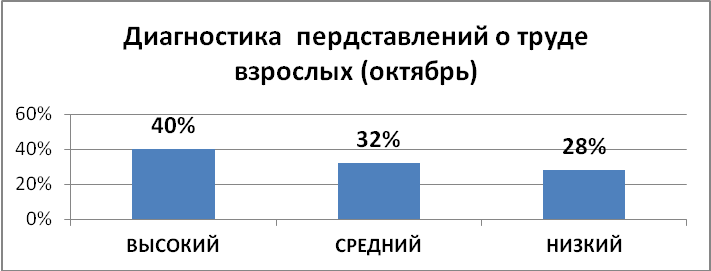 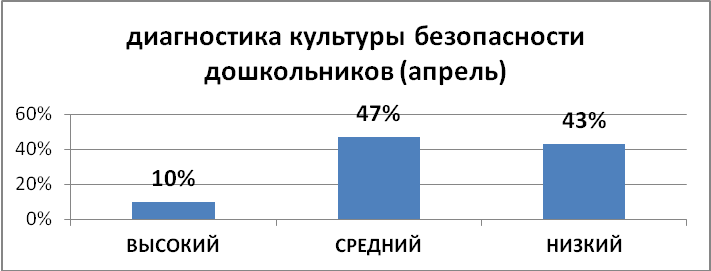 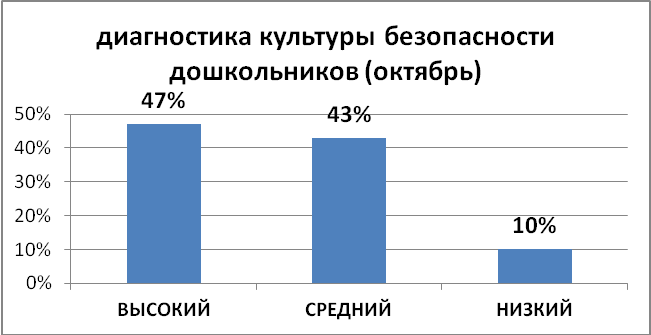 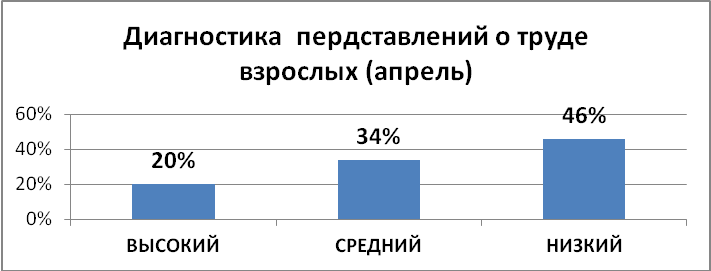 